WEST RIDGE ELEMENTARY PTO MEETING AGENDADate: Feb. 4, 2014		Time: 6:30 – 8 p.m.		Time: 6:30 – 8 p.m.		Time: 6:30 – 8 p.m.		Location: West Ridge Elementary School CafeteriaLocation: West Ridge Elementary School CafeteriaLocation: West Ridge Elementary School CafeteriaPurpose:  Regular PTO meeting				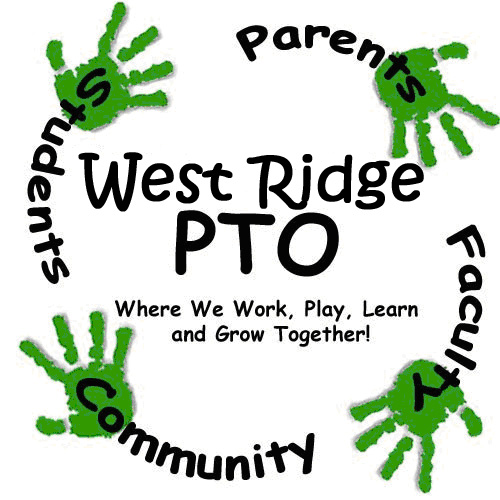 Purpose:  Regular PTO meeting				Purpose:  Regular PTO meeting				Code of Conduct: Standard Code of ConductCode of Conduct: Standard Code of ConductCode of Conduct: Standard Code of ConductCode of Conduct: Standard Code of ConductFacilitator: L. Hadaway				Facilitator: L. Hadaway				Scribe: L. Alston	Scribe: L. Alston	Scribe: L. Alston	Timekeeper: J. LiuTimekeeper: J. LiuAgenda:        Agenda:        Agenda:        Agenda:        Agenda:        Agenda:        Agenda:        Welcome, IntroductionsWelcome, IntroductionsWelcome, IntroductionsLeah HadawayLeah HadawayLeah Hadaway5 minutesOld Business/FeedbackSilent auction donation spreadsheet created- help and ideasReschedule date for Fundraiser Luau- April 26th from 10am -12pmSpirit Nights Jan. –Pizza Hut, Panda ExpressOld Business/FeedbackSilent auction donation spreadsheet created- help and ideasReschedule date for Fundraiser Luau- April 26th from 10am -12pmSpirit Nights Jan. –Pizza Hut, Panda ExpressOld Business/FeedbackSilent auction donation spreadsheet created- help and ideasReschedule date for Fundraiser Luau- April 26th from 10am -12pmSpirit Nights Jan. –Pizza Hut, Panda ExpressLeah HadawayJennifer LiuLeah HadawayJennifer LiuLeah HadawayJennifer Liu5 minutes5 minutesNew BusinessWish lists from teachers update-presentaion on iPads-West Ridge community gardenPTO Officer positions for 2013-2014-descriptions of each position available-nominations, will vote next meetingOngoing Fundraising -Box Tops Update- Labels for Education-Milk Caps for Moolah Gold CapsBudget UpdateHospitality UpdateSpirit Nights- Skate City, SubwayContest to encourage attendance at PTO meetings- gift card for next meetingNew BusinessWish lists from teachers update-presentaion on iPads-West Ridge community gardenPTO Officer positions for 2013-2014-descriptions of each position available-nominations, will vote next meetingOngoing Fundraising -Box Tops Update- Labels for Education-Milk Caps for Moolah Gold CapsBudget UpdateHospitality UpdateSpirit Nights- Skate City, SubwayContest to encourage attendance at PTO meetings- gift card for next meetingNew BusinessWish lists from teachers update-presentaion on iPads-West Ridge community gardenPTO Officer positions for 2013-2014-descriptions of each position available-nominations, will vote next meetingOngoing Fundraising -Box Tops Update- Labels for Education-Milk Caps for Moolah Gold CapsBudget UpdateHospitality UpdateSpirit Nights- Skate City, SubwayContest to encourage attendance at PTO meetings- gift card for next meetingLeah Hadaway MarlattRatzlaffLeah HadawayLindley Alston Natas-Haber MoffetCory MorganfieldJennifer Liu Leah Hadaway MarlattRatzlaffLeah HadawayLindley Alston Natas-Haber MoffetCory MorganfieldJennifer Liu Leah Hadaway MarlattRatzlaffLeah HadawayLindley Alston Natas-Haber MoffetCory MorganfieldJennifer Liu 20 minutes10 minutes5 minutes5 minutes5 minutes5 minutesSummary, Questions and Participant Feedback Summary, Questions and Participant Feedback Summary, Questions and Participant Feedback Leah HadawayLeah HadawayLeah Hadaway5 minutesCommittee Break-Out – Activities/FundraisingCommittees may stay and address any topics needed or they may schedule another time to meet.Committee Break-Out – Activities/FundraisingCommittees may stay and address any topics needed or they may schedule another time to meet.Committee Break-Out – Activities/FundraisingCommittees may stay and address any topics needed or they may schedule another time to meet.Leah HadawayLeah HadawayLeah Hadaway20 minutesAdjournAdjournAdjournNOTES:NOTES:NOTES:NOTES:NOTES:NOTES:NOTES: